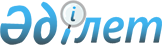 О признании утратившими силу некоторых постановлений акимата города Усть-КаменогорскаПостановление акимата города Усть-Каменогорска Восточно-Казахстанской области от 10 февраля 2016 года № 14803      Сноска. Заголовок - в редакции постановления акимата города Усть-Каменогорска Восточно-Казахстанской области от 10.03.2016 № 15227.

      Примечание РЦПИ.

      В тексте документа сохранена пунктуация и орфография оригинала.

      В соответствии со статьями 21-1, 43-1 Закона Республики Казахстан от 24 марта 1998 года "О нормативных правовых актах", подпунктом 5-2) статьи 7 Закона Республики Казахстан от 23 января 2001 года "О занятости населения", подпунктом 1) статьи 31 Закона Республики Казахстан от 13 апреля 2005 года "О социальной защите инвалидов в Республике Казахстан" акимат города Усть-Каменогорска ПОСТАНОВЛЯЕТ:

      1. Признать утратившими силу следующие постановления акимата города Усть-Каменогорска:

      1) постановление акимата города Усть-Каменогорска от 20 мая 2013 года № 6971 "О квоте рабочих мест для инвалидов" (зарегистрировано в Реестре государственной регистрации нормативных правовых актов за № 2969, опубликовано 13 июня 2013 года в газетах "Өскемен", "Усть-Каменогорск");

      2) постановление акимата города Усть-Каменогорска от 27 марта 2014 года № 4378 "О внесении изменения в постановление акимата города Усть-Каменогорска от 20 мая 2013 года № 6971 "О квоте рабочих мест для инвалидов" (зарегистрировано в Реестре государственной регистрации нормативных правовых актов за № 3236, опубликовано 01 мая 2014 года в газетах "Өскемен", "Усть-Каменогорск").

      Сноска. Пункт 1 - в редакции постановления акимата города Усть-Каменогорска Восточно-Казахстанской области от 10.03.2016 № 15227.

      2. Юридическому отделу государственного учреждения "Аппарат акима города Усть-Каменогорска Восточно-Казахстанской области" в недельный срок сообщить в орган юстиции о признании утратившим силу постановления акимата с приложением копии настоящего постановления.

      3. Общему отделу государственного учреждения "Аппарат акима города Усть-Каменогорска Восточно-Казахстанской области", государственному учреждению "Отдел внутренней политики города Усть-Каменогорска" в недельный срок сообщить в источники официального опубликования о признании утратившим силу постановления акимата с приложением копии постановления.

      4. Контроль за исполнением данного постановления возложить на руководителя аппарата акима города Шурманова Е.А.


					© 2012. РГП на ПХВ «Институт законодательства и правовой информации Республики Казахстан» Министерства юстиции Республики Казахстан
				
      Аким города Усть-Каменогорска

 Т. Касымжанов
